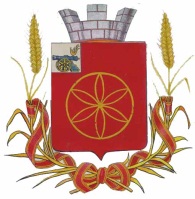  АДМИНИСТРАЦИЯ  МУНИЦИПАЛЬНОГО  ОБРАЗОВАНИЯ            РУДНЯНСКИЙ  РАЙОН  СМОЛЕНСКОЙ ОБЛАСТИП  О  С  Т  А Н  О  В  Л  Е Н  И  Еот 01.08.2016 № 280О внесении изменений в Программу «Модернизация объектов жилищно-коммунального хозяйства в  муниципальном образовании Руднянского городского поселения Руднянского района  Смоленской области на 2016 год»В соответствии с Федеральным законом от 06.10.2003 № 131-ФЗ « Об общих принципах организации органов местного самоуправления», Решением Совета депутатов Руднянского городского поселения Руднянского района Смоленской области от 18.01.2013 г. № 197 «О возложении исполнения полномочий Администрации Руднянского городского поселения Руднянского района Смоленской  области  на Администрацию  муниципального образования Руднянский  район  Смоленской  области  и ликвидации  Администрации  Руднянского городского поселения Руднянского района Смоленской области»Администрация муниципального образования Руднянский район Смоленской области  п о с т а н о в л я е т:1. Внести в Программу «Модернизация объектов жилищно-коммунального хозяйства в  муниципальном образовании Руднянского городского поселения Руднянского района  Смоленской области на 2016 год», утвержденную постановлением  Администрации муниципального образования Руднянский район Смоленской области от 04.02.2016 г. №41 «Модернизация объектов жилищно-коммунального хозяйства в  муниципальном образовании Руднянского городского поселения Руднянского района  Смоленской области на 2016 год» следующие изменения:1.1. В паспорте Программы позицию: изложить в следующей редакции:1.2. Раздел IV изложить в следующей редакции:«IV. «Обоснование ресурсного обеспечения муниципальной программы».Финансирование Программы осуществляется за счет средств бюджета Руднянского городского поселения Руднянского района Смоленской области.Общий  объем  финансирования    Программы       составит  500,0 тыс. рублей. Объемы финансирования мероприятий Программы подлежат уточнению при формировании бюджета муниципального образования Руднянского городского поселения Руднянского района Смоленской области.».1.3. Приложение № 2 План реализации муниципальной программы  «Создание условий для обеспечения безопасности жизнедеятельности  населения муниципального образования Руднянского городского поселения Руднянского района Смоленской области на 2016 год» изложить в следующей редакции согласно Приложению. 2. Настоящее постановление вступает в силу после его официального опубликования в соответствии с Уставом Руднянского городского поселения Руднянского района Смоленской области.3. Контроль за исполнением настоящего постановления возложить на заместителя Главы муниципального образования Руднянский район Смоленской области – начальника отдела городского хозяйства Холомьеву Н.В.Глава муниципального образованияРуднянский район Смоленской области                                                 Ю.И. ИвашкинПриложение                                                                      к постановлению Администрации Руднянского городского поселенияРуднянского района Смоленской области От ________________ №____План реализации муниципальной программы  «Модернизация объектов жилищно-коммунального хозяйства в муниципальном образовании Руднянского городского поселения Руднянского района  Смоленской области на 2016 год»Объемы ассигнований муниципальной программы Объем финансирования Программы составляет  1 000,0 тыс. руб.Источник финансирования - средства бюджета Руднянского городского поселения Руднянского района Смоленской области.Объемы ассигнований муниципальной программы Объем финансирования Программы составляет  500,0 тыс. руб., Источник финансирования - средства бюджета Руднянского городского поселения Руднянского района Смоленской области.НаименованиеИсполнитель мероприятияИсточники финансового обеспечения (расшиф-ровать)Объем средств на реализацию муниципальной программы на отчетный год и плановый период, тыс. рублейПланируемое значение показателя на реализацию муниципальной программы на отчетный год и плановый период1. Модернизация и реконструкция систем центрального теплоснабженияВСЕГО:                     из них500,01. Модернизация и реконструкция систем центрального теплоснабженияобластной бюджет0 1. Модернизация и реконструкция систем центрального теплоснабженияместный бюджет500,01. Модернизация и реконструкция систем центрального теплоснабженияпривлечённые средства01.1. Разработка проекта для строительства газопровода ул.Мельникова, ул.Исаковского  в г.Рудня Смоленской областиОтдел городского хозяйстваВСЕГО:                     из них500,0областной бюджет0местный бюджет500,0привлечённые средства0